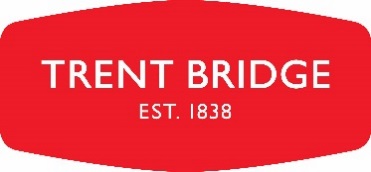 CANDIDATE BRIEF……………..Cricket development officer- Disability (Super 1’s)December 2019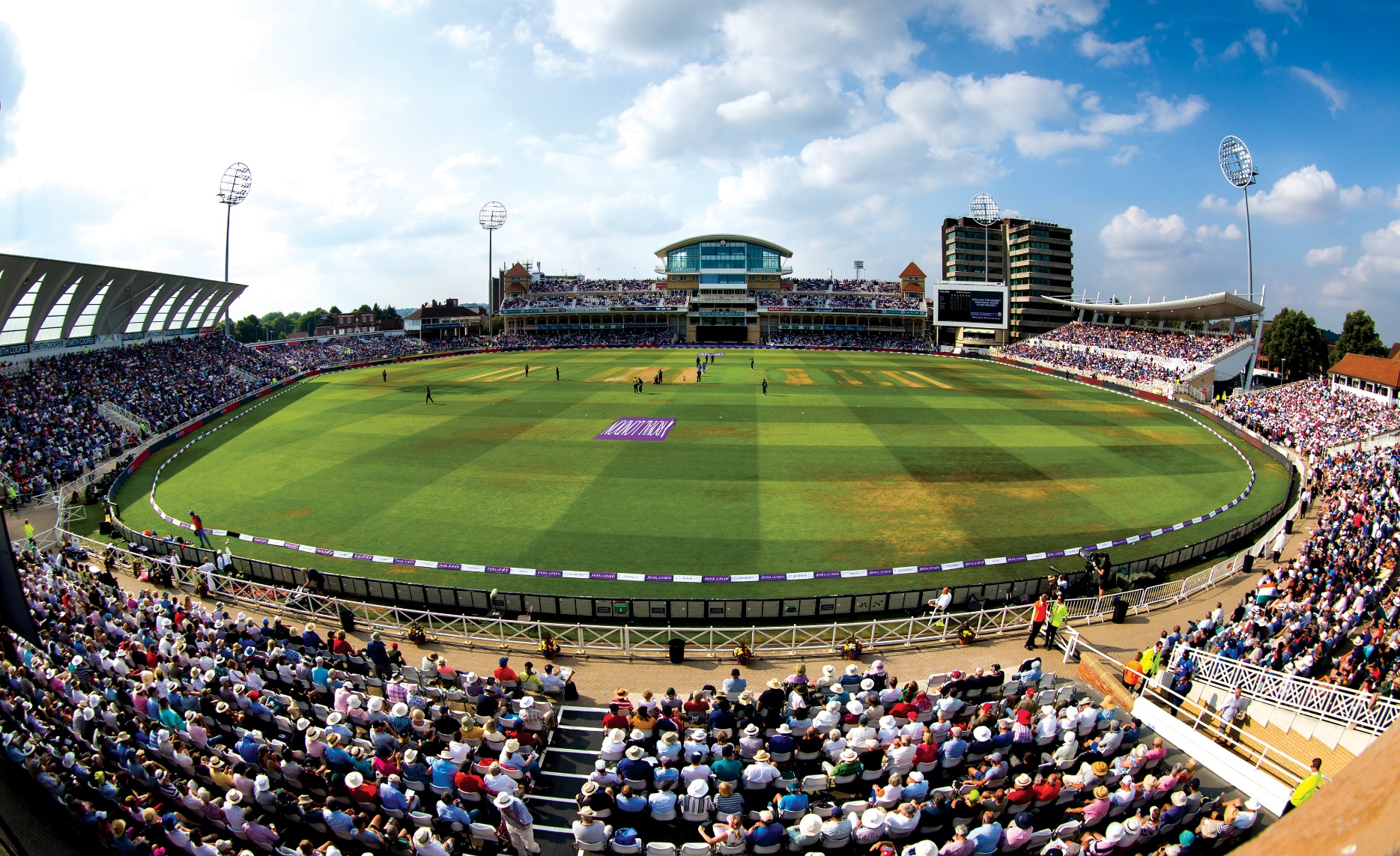 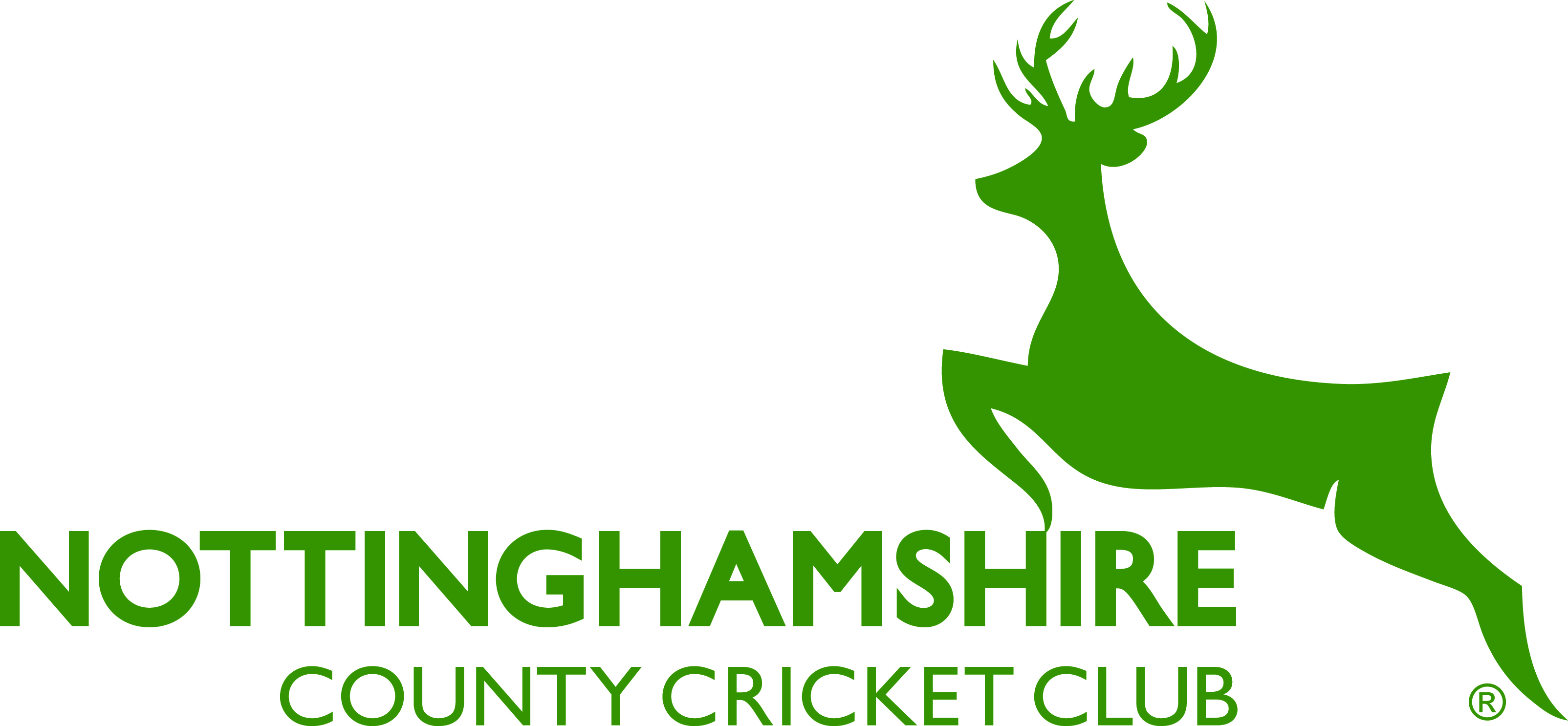 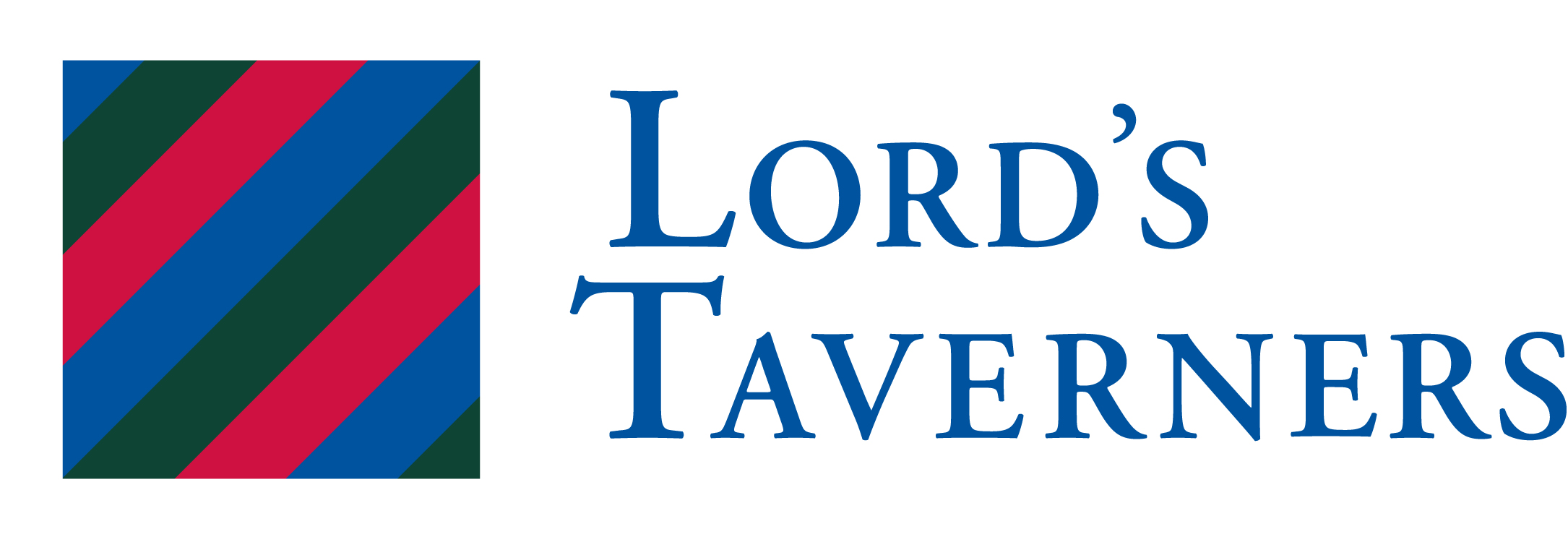 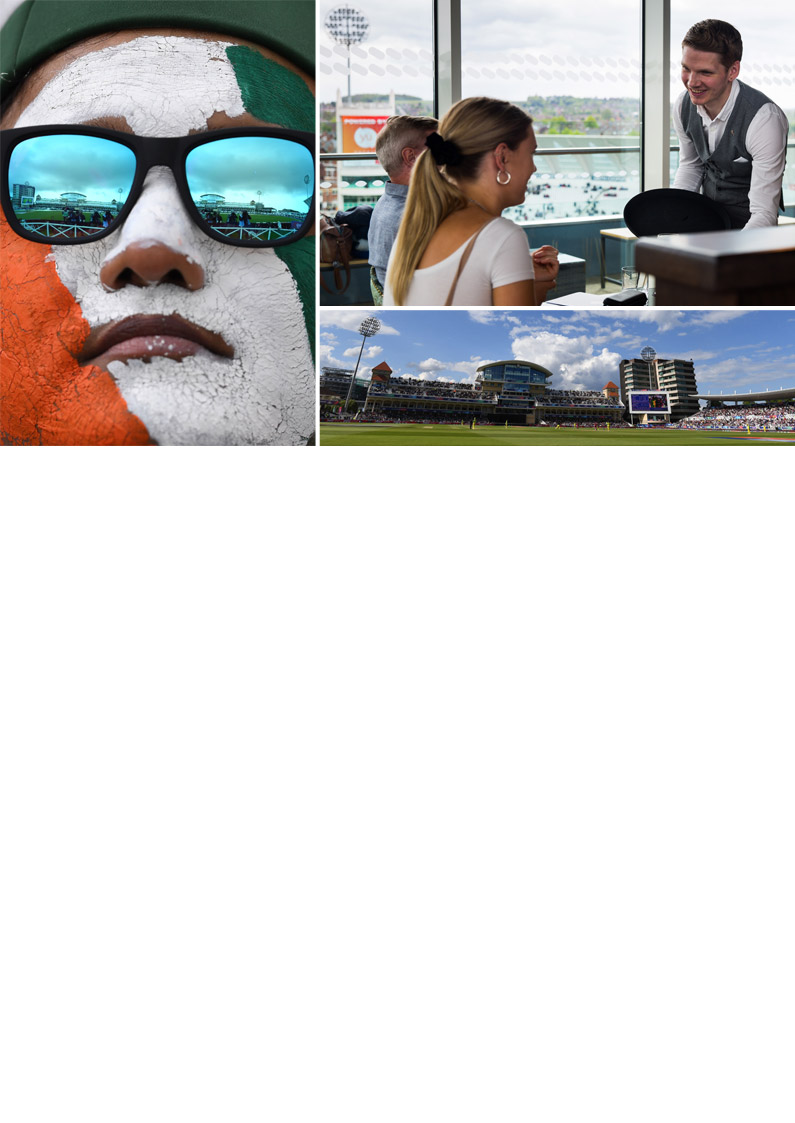 CRICKET DEVELOPMENT OFFICER- DISABILITY (SUPER 1’S)Fixed Term (2 years)Full-timeSalary £20,000 per annumREPORTING TO:	Community & Development ManagerSPECIFIC ROLE PROFILEThe focus of this role is to deliver the aims and outcomes of the Super 1’s programme which are:Create community led disability cricket hub environments, that operate all year round, and that offer both participation and competitive opportunities Develop initiatives that increase confidence, communication, leadership and independence. Ensure participants personal growth can develop beyond cricket To support the delivery of the Lord’s Taverners Table Cricket programme.The needs of this role are:Plan, deliver and review the Super 1s disability community hubs that are aligned to the needs of the local peopleSuccessfully engage young disabled people aged 12-25 years old into a community based hubDeliver a year-round cricket ‘coaching’ programme that is diverse, inclusive and is open to young people with a disability from the communityDevelop cricket opportunities for all players of all standards (coaching, tournaments, teams or casual play)Deliver a year-round competition that engage all disability community hubs in a minimum of 4 competition days and a final Create a sustainable pathway for higher ability players through increased Super 9s and County squad provision. Develop partnerships with external organisations and stakeholders resulting in an enhancement of the cricket development planCoordinate the delivery of lifestyle workshops to each hub.Manage and run monitoring and evaluation of the programme through the provided online systemDevelop relationships with schools and deliver taster sessions to help signpost young people to super 1 hubs.Maintain regular communication and dialogue, whilst also capturing feedback, opinion and a review of satisfactionProvide formal written reports and case studies, and ensure that all monitoring and evaluation is undertaken as requiredWork closely with existing cricket clubs to engage with and signpost disabled people where possible Engage and support the development of the wider pool of volunteers and sports coaches by mentoring and / or signposting for opportunities both formally and informally to aid delivery.Ensure the branding and identity of the programme within deliveryOrganise and deliver launch events to raise awareness of the programmeIncrease awareness of the Super 1s programme locallyWork closely with all other aspects of Nottinghamshire County Cricket Club.The successful post holder will be:Committed to improving the lives of young peopleCommitted to their own personal professional development and play an active role in the professional development of your colleaguesECB DBS checked (enhanced level)Represent the Lord’s Taverners and Nottinghamshire Cricket Board in a positive and professional manner at all timesEnsure the health, safety and welfare of yourself, participants and others at all timesConduct sessions in accordance with the appropriate ECB guidelines and good practiceTake part in other activities as and when requiredPerform all duties in an equitable manner and to actively promote the principles of equality amongst colleagues, partners and service usersKEY PERFORMANCE INDICATORS   (Year 1)To establish 4 Community Hubs geographically spread across Nottinghamshire.Deliver 4 tasters sessions to promote each of the community hubs.Deliver 35 weeks of 1hour coaching sessions at each community hub site.Recruit and retain a minimum of 10 participants at each community hub site.Provide 5 days of holiday provision for each community hub site.Provide a minimum of 1 competitive opportunity for each community hub site that leads into a county final.Run a Young Leaders Course targeting a minimum of 5 participants at each community hub and actively engage them in the sessions as leaders.Deliver 1 Lifestyle workshop to each community hub site to all participants.PERSON SPECIFICATION
For an informal chat please contact:Mandy Wright on 0115 9823000 mandy.wright@nottsccc.co.ukHOW TO APPLYPlease email your CV and covering letter stating your salary expectations to the Business Support Manager atRecruitment@nottsccc.co.ukOr post your Application to:The Business Support ManagerNottinghamshire County Cricket ClubTrent BridgeNottingham NG2 6AGDeadline for applications is 12 noon on Friday 24th January 2020Interviews will take place at Trent Bridge, Nottingham on Friday 31st January 2020Candidates must be eligible to work in the UKNo agencies please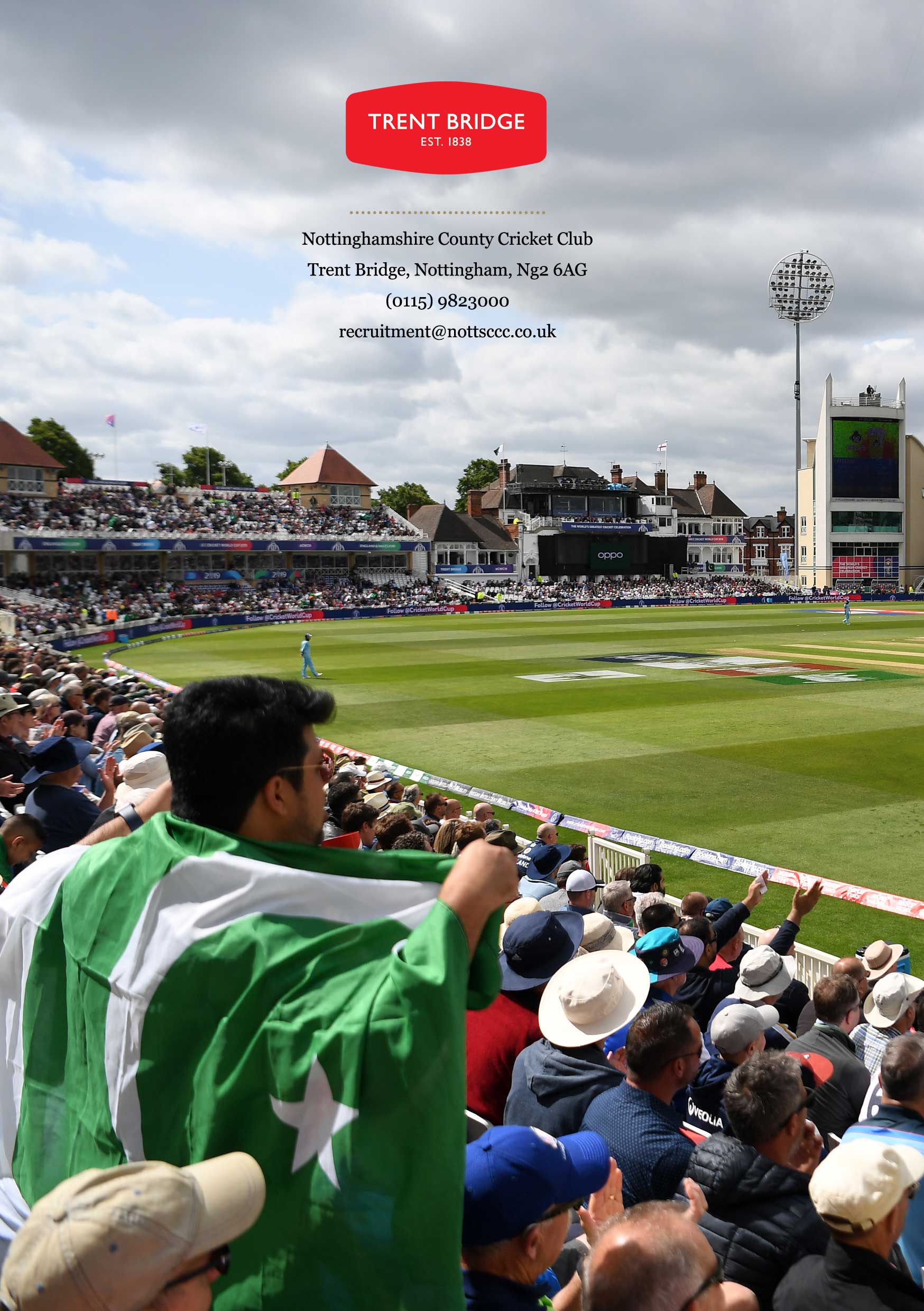 EssentialDesirableExperienceExperience of working with people with disabilitiesExperience of delivering community development programmesExperience of working within Sports Development with recreational sports clubs and the enthusing of volunteers Experience of partnership working and the ability to create strong and sustainable links Experience of working in both school and community settingsExperience of monitoring and evaluating the impact of sessions and programmesExperience of teaching/coaching children of all agesExperience of managing a cricket coaching programme.Experience of working with inactive people in recreational sport and/or physical activity sessionsExperience of mentoring, supporting and encouraging volunteersExperience of working on cricket specific projectsKnowledgeUnderstanding of disability.Understanding and experience of a variety of Cricket Development programmes.Skills Good project management skills and ability to prioritise and work to deadlinesExcellent customer service skills, with the ability to build relationships and communicate effectively with a diverse range of people.Effective communicator and the ability to engage with people of all levels, especially parents of participants.Excellent leadership skillsExcellent administrative skills and evidence of project workComputer literate and effective user of Word, Excel, Outlook and other Microsoft programmes.QualificationsExperience as a cricket coach to ECB level 2 or UKCC2 in another sport (or overseas equivalent) or to achieve within a short period of time.Child protection trained or, commitment to achieving this within a short period of timeFirst Aid trained or, a commitment to achieving this within a short period of timeBritish Sign Language. Makaton user.Qualities & AttitudeHigh levels of energy and enthusiasm and the desire to succeed The ability to develop and implement high quality, varied and creative activity/cricket sessionsAbility to work independently and as part of a team.OtherThe post will be subject to an enhanced ECB DBS check.Ability to travel independently between sites (Full and valid driving licence)Willingness to work ‘unsocial’ hours, including evenings and weekends